INVITAȚIEDepartamentul de Fabricație și Management Industrial, din cadrul Facultății de Mecanică și Tehnologie a Universității din Pitești vă invită să participați la Workshop-ul:Obiectivele workshop-ului:Realizarea de interacțiuni concrete între firmele partenere și Departamentul de Fabricație si Management Industrial prin: stagii de practică pentru studenți; proiecte de cercetare comune; ateliere de lucru; crearea unor echipe mixte de cadre didactice și specialiști din mediul socio-economic cu scopul de a „profesionaliza” activitățile desfășurate cu studenții;Implicarea cadrelor didactice din universitățile partenere din străinătate în pregătirea profesionala a studenților;Dezvoltarea colaborării intre partenerii economici si mediul academic / FMT, pentru  o mai buna inserare a absolvenților pe piața muncii;Implicarea altor structuri din cadrul Universității din Pitești în activități extra curriculare pentru studenți.Când: 16 aprilie 2018, interval orar: 12.00-17.00Unde: Universitatea din Pitești, Biblioteca, corp I, etaj 1, str. Targu din Vale, nr.1Persoane de contact: Daniel-Constantin ANGHEL	daniel.anghel@upit.ro		0722337438Ancuța BĂLTEANU		abalteanu07@gmail.com	0744635020WorkshopFabrica virtuală 2018 – o interfață între universitate și industrie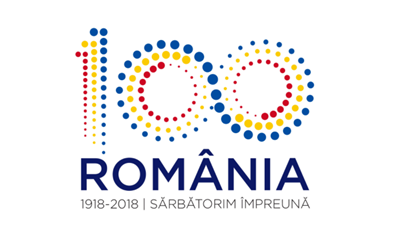 Pârghii de acțiune în vederea creșterii șanselor de integrare a absolvenților pe piața munciiPârghii de acțiune în vederea creșterii șanselor de integrare a absolvenților pe piața muncii